Temat: „Makbet” Williama Szekspira – dramat szekspirowski .O utworzeDramat oparty został na przekazach historycznych dotyczących króla szkockiego Makbeta, spisanych w kronice Raphaela Holinsheda (ok. 1570–1577). Jest archetypiczną opowieścią o niebezpieczeństwach związanych z żądzą władzy i zdradą przyjaciół. Obecny tu wątek jest charakterystyczny dla średniowiecznego moralitetu: główny bohater ulega pokusie władzy, następuje jego stopniowy upadek moralny aż do popełnienia zbrodni. Zostaje za to ukarany, tj.traci wewnętrzny spokój i poczucie sensu życia. Akcja tragedii rozgrywa się w średniowiecznej Szkocji (czytelnik poznaje wrzosowiska, pole bitwy i obóz wojskowy pod Forres, szkockie zamki (Makbeta w Inverness, zamek królewski w Forres, Makdufa w Fife, w Dunsinane, pałac królewski w Anglii, wreszcie tajemnicze domostwo czarownic). Czas akcji to prawdopodobnie wiek XI. Głównym zagadnieniem, na które Szekspir zwraca uwagę, jest stosunek człowieka do zła. Autor uważa, że każde zło wyrządzone innym powraca, a winowajcę musi spotkać kara.Dramatopisarz stworzył w Makbecie studium psychologiczne człowieka opętanego żądzą władzy i nieustannie nękanego wyrzutami sumienia.Główni bohaterowie
Dunkan, Makbet, Lady Makbet ,Banko, Makduf, Lady MakdufWybrane cytatyŻycie jest to opowieść idioty, pełna wrzasku i wściekłości, nic nie znacząca.Co ma przyjść, przyjdzie, co ma minąć, minie; W dni najburzliwsze czas jednak płynie.A zbytnia ufność, jak to wszystkie wiecie, Głównym człowieka wrogiem jest na świecie.Motto
Władza nie powinna być celem samym w sobie – władza to odpowiedzialność.Adaptacje
Macbeth 2007 – Grzegorza Jarzyny
Tragedia Makbeta – film z 1971 roku w reżyserii Romana Polańskiego
Makbet – opera Giuseppe Verdiego z 1847 rokuTeatr elżbietański Teatr stworzony w Anglii w XVI wieku, nazywany tak od imienia królowej Elżbiety I. Nie respektował zasad klasycznego rygoryzmu; w dużym stopniu stworzył go Szekspir – śmiały eksperymentator. W teatrze elżbietańskim najważniejszy był tekst; zapotrzebowanie na nowe, ciekawe utwory spowodowało rozkwit dramaturgii.Dramat szekspirowskiSzekspir był nie tylko współtwórcą i innowatorem tak znaczącej instytucji, jaką stał się teatr elżbietański, ale przede wszystkim twórcą własnej, oryginalnej odmiany dramatu, zwanej dziś dramatem szekspirowskim.Najważniejszymi jego cechami były:- zerwanie z klasyczną zasadą trzech jedności (czasu, miejsca i akcji), dopuszczenie daleko idącej umowności w tym względzie,- wprowadzenie na scenę duchów, wydarzeń irracjonalnych (zerwanie z realistyczną konwencją sztuki),- zerwanie z zasadą jednolitości charakteru bohaterów - teraz cechuje ich zmienność, łatwość popadania w skrajne emocjonalnie stany,- zerwanie z zasadą decorum (obowiązek pisania tragedii stylem wysokim, a komedii średnim lub niskim - teraz w tragedii mogą się pojawić także postaci „niskie”, a styl graniczyć nawet z farsowym),- wprowadzenie scen zbiorowych (tłumu, wojska),- zerwanie z zasadą jedności estetyki (u Szekspira sceny komiczne przeplatają się z tragicznymi), pojawia się liryzm, przemieszany z komizmem lub tragizmem.W tworzeniu kolejnych sztuk W. Szekspir korzystał z kronik historycznych i XVI-wiecznych romansów, traktując je bardzo dowolnie, przetwarzał ich fabułę według własnych potrzeb. W swych tragediach wzbogacał wzorce osobowe o ciekawe typy charakterologiczne, wprowadzał sploty intryg i ze szczególną uwagą śledził stany psychiczne swoich bohaterów. W tym właśnie celu wprowadzał elementy nierealne, czary i często wykorzystywał bujną fantazję.Tragedia szekspirowska ukazuje przeważnie jednego lub dwóch bohaterów, pochodzących z wysokiego rodu, w momencie, gdy stają w swym życiu przed jakimś wyzwaniem, trudną próbą, która zazwyczaj w wyniku splotu wydarzeń powoduje ich śmierć.Wybiera on bohaterów nieprzeciętnych, uwikłanych w konflikty wewnętrzne i zewnętrzne. Akcję budują czyny postaci, które są wynikiem ich skomplikowanych charakterów.Chrześcijański wzorzec moralny jest dla autora dramatów podstawowym probierzem człowieczeństwa, według którego ocenia swoich bohaterów.W tragedii szekspirowskiej możemy wyróżnić pięciostopniowy schemat akcji:- ekspozycja, czyli wprowadzenie,- powstanie konfliktu,- rozwój konfliktu,- kryzys,- rozwiązanie.Czas i miejsce akcjiAkcja rozgrywa się w hrabstwach Szkocji (z wyjątkiem trzeciej sceny aktu czwartego, kiedy przenosi się do Anglii). Wypadki zostały osnute wokół rzeczywistych XI-wiecznych zdarzeń.OsobyDunkan - król Szkocji,Malkolm, Donaldem - synowie Dunkana,Makbet - wódz wojsk szkockich, krewny króla,Lady Makbet - żona Makbeta,Banko - wódz wojsk szkockich, przyjaciel Makbeta,Fleance - syn Banka,Makduf, Lennox, Rosse, Angus, Menteith, Caithness - lordowie szkoccy,Lady Makduf - żona Makdufa,Chłopiec - syn Makdufa,Siward - dowódca wojsk angielskich, wuj Malkolma i Donalbeina,Młody Siward - jego syn,Seyton - oficer Makbeta,Hekate i trzy Czarownice, duch Banka, Lekarz szkocki, Lekarz angielski, Starzec, Żołnierz, Odźwierny, Dama Lady Makbet, żołnierze, dowódcy wojsk, lordowie, panowie zbójcy, słudzy, gońcy.
Plan wydarzeń 1. Spotkanie Czarownic.2. Zwycięstwo Makbeta w wojnie z Norwegią.3. Wróżba Czarownic.4. Przepowiednia zaczyna się spełniać - Makbet zostaje tanem Kawdoru.5. Makbet i jego żona planują zbrodnię.6. Morderstwo.7. Makbet zostaje królem.8. Zabójstwo Banka i jego syna.9. Nowa przepowiednia.10. Zabójstwo Lady Makduf i jej synka.11. Tyrania Makbeta.12. Szaleństwo Lady Makbet.13. Angielskie wojska podchodzą pod Dunzynan.14. Pojedynek Makbeta z Makdufem.15. Śmierć Makbeta.16. Malkolm zostaje królem Szkocji.
Najważniejsze zagadnieniaWielość płaszczyzn dramatuPłaszczyzna historyczna. Obejmuje sensacyjne zdarzenia związane z dojściem Makbeta do władzy, obroną zdobytego tronu i upadkiem władcy. Dotyczy pojmowania mechanizmów dziejów. Historia to nie upływ czasu, ale pochód kolejnych władców. Do władzy dochodzi się przez zbrodnię, zdradę , okrucieństwo, skrytobójstwo. Po pewnym czasie kat staje się ofiarą , kolejny władca wkracza na tę sama drogę i wszystko zaczyna się od nowa. To studium tyranii. Płaszczyzna fantastyczna. Z bohaterami spotykają się wiedźmy, przepowiadają przeszłość, a potem, z polecenia bogini Hekate, prowokują Makbeta do dalszych zbrodni za pomocą złudnych obietnic, wprowadzają one nastrój tajemnicy, z którą łączy się ponura natura, towarzysząca wielu scenom tragedii.Płaszczyzna psychologiczna. Została wprowadzona poprzez taki dobór scen, by można było ukazać wewnętrzną walkę toczącą się w duszy Makbeta. Poruszone w tragedii dotyczy wielkich namiętności: żądzy władzy, nieposkromionej ambicji , które opanowują człowieka i doprowadzają do konfliktów z sumieniem, zagłuszają zasady moralne i czynią ze szlachetnego wojownika tyrana, dla którego tron i korona są wszystkim. Płaszczyzna filozoficzna. Łączy się z psychologiczną w pogłębionej refleksji na temat natury, historii, człowieka. Wynika z wymienionych powyżej i dotyczą ogólnej refleksji o życiu i człowieku. Świat ukazany w dramacie jest okrutny, ponury. Przez zbrodni e pogwałcone zostały prawa natury. Makbet ,dokonując zbrodni , ma świadomość , że postępuje wbrew naturze i jej prawom. Lekarz oceniający stan zdrowia Lady Makbet, powiedział, że czyny przeciwne naturze, rodzą przeciwny naturze niepokój. Pod koniec utworu Makbet dochodzi do wniosku, że  życie ludzkie jest pozbawione sensu. Charakterystyka Makbeta Jest postacią uniwersalną. Namiętności targające Makbetem: żądza władzy i sławy są nam przecież i dzisiaj nieobce. Można powiedzieć, że Makbet uosabia ciemne strony duszy każdego człowieka.Bohater tragiczny.Owładnięty żądzą władzy i chorą ambicją.Staczający się.Bohater, który przeszedł przemianę wewnętrzną – z lojalnego rycerza i poddanego, wzoru cnót, wrażliwego i refleksyjnego człowieka przeistoczył się w krwawego tyrana.Sposób ukazania Makbeta w tragedii. Stworzenie dwóch postaci – dobrego i złego bohatera – które walczą ze sobą w Makbecie, aż ostatecznie zwycięża zło. Cechy Makbeta – rycerza. Wierny wasal swego króla, dzielny, odważny, dobry przyjaciel , krewny króla, kochający mąż, rycerz ceniący zasady honoru, rozróżnia dobro od zła. Namiętności, które kryją się w głębi duszy Makbeta, Makbet- zbrodniarz. Dumne przekonanie , że jest najlepszym z wodzów Dunkana; pragnienie najwyższych zaszczytów, władzy, bogactwa, nieokiełznana ambicja, brak skromności, wyobraźnia podsuwająca sposoby realizacji planów, zdolność do fałszu, obłudy, ukrywania prawdziwych uczuć , okłamywanie się, ze będzie umiał poprzestać na jednej zbrodni i pozostać dobrym człowiekiem, skłonność do okrucieństwa, tyranii.Etapy przemiany. Zachodzi ona stopniowo w duszy bohatera. Przepowiednia wiedźm, pragnących zgubić Makbeta, budząca w jego duszy demony ambicji, początkowa przewaga dobrych skłonność, odrzucenie przepowiedni, zainicjowanie walki toczącej się odtąd w jego duszy, podsycanie ambicji przez planującą zbrodnię żonę, wahania, marzenia, aby po zabiciu Dunkana być dobrym władcą, zabicie Banka, czyniące z Makbeta skrytobójcę, narastający strach, popychające go do dalszych, coraz okrutniejszych zbrodni. Wyzbycie się resztek sumienia, zanik nawet miłości do żony, zabicie rodziny Makdufa, spychają bohatera na dno upodlenia. Zmęczenie życiem, pragnienie rycerskiej śmierci. Podkreślenie wewnętrznych przeżyć bohatera. Prezentacja jego refleksji świadczących o pełnej samoświadomości.: podejmując decyzję o zabiciu króla, Makbet wie, że jako krewny i wasal powinien zapewnić królowi Dunkanowi bezpieczeństwo, wie, że gwałci prawo gościnności, ma świadomość motywu swojego postępowania – jest nim ambicja, zdaje sobie sprawę, że będzie musiał ponieść konsekwencje swego czynu. Wyobraźnia podsuwa mu wizje krwawego sztyletu, a sumienie mówi, że nigdy nie zaśnie, nie zazna spokoju; po dokonaniu zbrodni żałuje, iż to uczynił , również motywy dalszych zbrodni są dla niego jasne. Wie, że gdy raz wszedł na drogę zbrodni, musi iść nią dalej, ma świadomość ohydy swych czynów. Los Makbeta jest dowodem, że władza zmienia ludzi. Może ich nawet zniszczyć, tak jak zniszczyła bohatera tej tragedii: przez nią Makbet stał się złym człowiekiem, wyrzekł się swojego systemu wartości, a w momencie klęski utracił sens życia. A przecież Makbet – gdy marzył o władzy – nie chciał być tyranem.  Zapomniał jednak, że ktoś, kto zdobył tron, łamiąc prawo i porządek moralny, nie może stać na straży tego porządku.Charakterystyka Lady Makbet Nie zastanawia się nad konsekwencjami swoich zbrodniczych czynów. Lady Makbet jest od początku zdecydowana na zbrodnię. Żona Makbeta jest zbrodniarką gotową na wszystko, zadręcza męża, zarzuca mu tchórzostwo. Nie rozumie wahań męża, obmyśla sama perfidny plan morderstwa, a nawet to, jak się mają zachować, by nikt nie posądził ich o ten zbrodniczy czyn. Zna swojego męża i jego ambicje, chce mu pomóc, manipuluje pragnieniami Makbeta przeciw jego sumieniu. Kocha męża na swój sposób , tzn. chce by spełniły się jego marzenia, podsyca okrucieństwo męża, sama jest też okrutna. Kpi z lęków i skrupułów męża. Jest wyrachowana i zimna, nie ma żadnych wewnętrznych oporów. Wkrótce jednak pogwałcona przez nią natura mści się okrutnie. Lady Makbet zaczyna mieć koszmarne sny, przeżywa we śnie i na jawie urojenia. Z dnia na dzień popada w obłęd. Jej lekarz nie widzi szans na wyleczenie Lady i stwierdza, że czyny popełnione wbrew kobiecej naturze, musiały się na niej zemścić. Tak też się stało, nie wytrzymując presji psychicznej Lady Makbet popełnia samobójstwo. Proszę zapoznać się z materiałami edukacyjnymi zamieszczonymi na platformie edukacyjnej Ministerstwa Edukacji i Nauki pod linkiem: 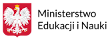 https://zpe.gov.pl/b/przemiana-makbeta-i-lady-makbet/P1859iEhyTemat: „Skąpiec” Moliera – komedia charakterów.O utworzeMiejsce akcji przedstawił sam autor w didaskaliach do utworu: Rzecz dzieje się w Paryżu w domu Harpagona. Czas akcji nie jest określony, zapewne są to lata współczesne Molierowi. Fabuła przedstawia skomplikowaną sytuacje rodzinną w domu Harpagona, jego skąpstwo i wszelkie perypetie z tym związane. Komedia jest wielowątkowa, na szczęście wszystko kończy się pomyślnie. Utwór był i jest bardzo popularny, często gości na scenach teatrów europejskich.Pierwsze wydanie
9 września 1668 r. – w roli głównego bohatera, Harpagona wystąpił sam autor. W 1671 roku pojawił się pierwszy przekład komedii na język obcy – było to tłumaczenie Thomasa Shadwella na język angielski pod tytułem The Miser. W języku polskim Skąpiec ukazał się po raz pierwszy w anonimowym przekładzie pt. Łakomiec w 1759 roku.Główni bohaterowie
Harpagon, Kleant, Eliza, Walery, Marianna, Anzelm, Frozyna, Jakub, Strzałka, Pani Claude, Ździebełko, Szczygiełek, Komisarz policji i jego pisarz.Wybrane cytatyOho! zdaje mi się, że to pies szczeka. Czy tam komu nie przyszła chętka dobierać się do moich pieniędzy.4-Wszystko mieści się w tym słowie: bez posagu; ono powinno starczyć za młodość, piękność, urodzenie, honor, rozum i uczciwość.Plan wydarzeń 1. Rozmowa Walerego z Elizą na temat przyszłości.2. Opowieść Kleanta o miłości do Marianny.3. Surowe stanowisko Harpagona.4. Kleant u lichwiarza, którym okazuje się być jego ojciec.5. Harpagon i swatka.6. Wizyta Marianny w domu Harpagona.7. Pomoc Frozyny.8. Zaginięcie szkatułki ze złotem.9. Poszukiwania i śledztwo.10. Wyjawienie nazwiska przez Anzelma.11. Cudowne połączenie rodziny D’Alburcich.1 2. Szczęśliwe zakończenie.Bohaterowie Harpagon, czyli Skąpiec - bohater główny, tytułowy - około sześćdziesięcioletni mężczyzna, ojciec Elizy i Kleanta. Jest człowiekiem zamożnym, a posiadany majątek pomnaża, lichwiarz. Jedyną jego namiętnością są pieniądze. Im tylko poświęca uwagę, jedynie one są w stanie wzbudzić w nim żywsze uczucia. O szkatułce, w której trzyma 10 tys. talarów, mówi jak o ukochanej kobiecie, a jej zniknięcie przyprawia go niemalże o utratę zmysłów. Kiedy zakopie ją w ogródku, najlżejszy szelest, szczekanie psa budzą jego gwałtowny niepokój. Chciwość, pragnienie bogactwa zabiły w nim wszelkie ludzkie emocje. Nie interesuje go los dzieci, chce szybko pozbyć się ich z domu - ożenić syna wydać za mąż córkę, nie uszczuplając własnego majątku. Jego plany matrymonialne nie mają nic wspólnego z miłością lub pragnieniem bliskości. Są kolejną transakcją handlową. Młodość, uroda i wdzięk Marianny są nieistotne, ważne, żeby miała majątek. Nie istnieje dla niego pojęcie dobra i zła. Fakt, że syn grywa w karty o pieniądze, oburza go, ponieważ zamiast zainwestować wygraną, wydaje ją na stroje i zabawę. Nawet to, że Kleant zamierza pożyczyć pieniądze na olbrzymi procent i gwarantować spłatę rychłym zgonem ojca, nie jest powodem do niepokoju. Gani go jedynie, że godził się na tak wysokie procenty.Obraz Harpagona przeraża, to człowiek niemoralny, egoistyczny, pozbawiony uczuć i gotów do każdej podłości, jeśli przyniesie mu ona zysk. Ten obraz łagodzą nieco sytuacje, które ukazują, jak naiwny, bezkrytyczny i zdziecinniały jest zarazem stary lichwiarz. Frozyna zwodzi go gładkimi słówkami, mówiąc o uczuciach Marianny do starca, Anzelm pokona jego opór obietnicą opłacenia komisarza i zakupu nowego ubrania na wesele.Kleant - syn Harpagona, zakochany w Mariannie. Tak bardzo nienawidzi ojca, że obiecuje lichwiarzowi jego śmierć.Eliza - córka Harpagona, związana potajemnym przyrzeczeniem małżeńskim z Walerym. Cierpi, bo ojciec traktuje ją jak zbędny w domu przedmiot. Eliza broni się przed małżeństwem z dużo starszym od siebie Anzelmem, za którego ojciec chce ją wydać ze względu na fakt, że Anzelm nie liczy na posag.Marianna - córka Anzelma, śliczna młoda dziewczyna. Zakochana w Kleancie, ma zostać wydana za jego ojca, Harpagona, którego się boi. Na szczęście jej marzenia o przyszłości spełniają się.Walery - syn Anzelma, rządca w domu Harpagona, kocha Elizę. Stara się ją zdobyć dzięki przychylności Harpagona, ale stary skąpiec myśli tylko o wydaniu Elizy za Anzelma i nawet przez myśl mu nie przejdzie, że mógłby uszczęśliwić którekolwiek ze swoich dzieci.Anzelm - ojciec Walerego i Marianny, ubiega się o rękę Elizy. Jego prawdziwe nazwisko zostaje ujawnione w finale sztuki, dzięki czemu możliwe jest szczęśliwe zakończenie.Frozyna - zawodowa swatka, zamierza wyswatać Harpagona z Marianną, licząc na korzyści materialne. Kiedy to się nie udaje, zgadza się pomóc Kleantowi i Mariannie.Simon - pośrednik pomiędzy Harpagonem a jego klientami.Jakub - kucharz i woźnica Harpagona, pomimo skąpstwa Harpagona, jest naprawdę przywiązany do swego pana.Strzałka - sprytny służący Kleanta, odkrył ukrytą w ogrodzie szkatułkę ze skarbem, dzięki czemu Kleant mógł prowadzić negocjacje z ojcem.Pani Claude - gospodyni Harpagona.Z´dziebełko - służący Harpagona.Szczygiełek - służący Harpagona.Komisarz policji - wezwany, by odkryć sprawcę kradzieży.
Gatunek Utwór Moliera to dramat. Jest przykładem komedii charakterów, ponieważ główny bohater to postać podporządkowana bezgranicznemu skąpstwu, chciwości. Skąpstwo Harpagona przedstawione zostało w sposób przejaskrawiony, wyolbrzymiony, w ten sposób bohater nabrał cech karykaturalnych.Utwór śmieszy dzięki obecności wszystkich trzech typów komizmu:- komizm postaci: Harpagon jako karykatura skąpca, który przy całym swym sprycie i bezwzględności łatwo daje się oszukać komplementami (Frozyna), potakiwaniem (Walery).- komizm sytuacji: spotkanie Harpagona z Kleantem, jako udzielającego pożyczki lichwiarza i jego; rozmowa z Frozyną zachwalającą uroki Harpagona jako mężczyzny godnego pożądania; przydzielanie zadań służbie w związku z zamierzoną przez Harpagona uroczystą kolacją i jego uwagi o oszczędności oraz złośliwe komentarze Jakuba; wyznanie miłości Mariannie przez Kleanta w „imieniu ojca”, obdarowanie jej drogocennym pierścieniem, a gości poczęstunkiem; Jakub godzi skłóconych i rozgorączkowanych sporem Harpagona i Kleanta; przyznanie się do winy Walerego.- komizm słowa: dialog Harpagona ze Strzałką - stary lichwiarz próbuje wybadać służącego, czy wie coś na temat szkatułki, a on stara się zdobyć jak najwięcej informacji itd- krótkie celne i złośliwe odpowiedzi Strzałki, spis przedmiotów sporządzony przez lichwiarza jako załącznik do umowy pożyczkowej; komplementy Harpagona dla Marianny ; rozmowy Harpagona z komisarzem, jego oskarżenia wobec wszystkich, żądania okrutnych kar dla złodzieja itd.Harpagon – studium charakteru człowieka owładniętego gromadzeniem pieniędzy Harpagon  to obraz nieśmiertelny. Genialność polega na tym, że zebrał w nim pisarz różne przejawy tej wady: od ohydnych, po śmieszne i naiwne słabostki. Skąpstwo Harpagona zabija wszelkie inne uczucia, pragnienia i potrzeby. Degeneruje bohatera psychicznie i moralnie. Nie odczuwa on potrzeby żadnych więzów, nie rozumie uczuć innych, bo sam ich nie odczuwa. Świat postrzega przez pryzmat zysku lub straty i z takiej perspektywy ocenia bliźnich. Nie trudzi się analizowaniem swych czynów pod kątem moralności, bo pojęcia dobro i zło nic dla niego nie znaczą. Jego wady prowokują otoczenie do podstępów, intryg i oszustw, ponieważ nikt, nawet najbliżsi, nie może liczyć na jego wyrozumiałość, współczucie czy troskę. Gdyby nie zabiegi autora, zmierzające do ośmieszenia bohatera, ujawniające jego naiwność i łatwowierność, postać ta, zamiast bawić, napełniałaby raczej przerażeniem i odrazą. Harpagon ma dwoje dorosłych dzieci, Elizę i Kleanta, które zależne są od jego woli aż po kres jego dni. Nie mogą decydować o swej przyszłości - zamążpójściu czy ożenku, ponieważ cały majątek skupiony jest w ręku starego skąpca, a praca zarobkowa w dzisiejszej formie wówczas nie istniała. Ojciec traktuje dzieci jako dodatkowe i zbędne obciążenie dla swej kieszeni. Ich los mało go obchodzi, nie interesuje go, jak żyją, co robią, byle to nic nie kosztowało. Dąży przede wszystkim do tego, by czym prędzej się ich pozbyć. Bez wahania wyda córkę za mężczyznę o wiele od niej starszego, gdyż nie domaga się on posagu. Dla syna chce małżeństwa, kierując się tylko zyskiem. Uczucia i pragnienia dzieci nic dla niego nie znaczą. Dlatego dziewczyna po kryjomu zaręcza się z Walerym, o którym przecież nic nie wie, a Kleant starannie ukrywa swe uczucia do Marianny.

Proszę zapoznać się z materiałami edukacyjnymi zamieszczonymi na platformie edukacyjnej Ministerstwa Edukacji i Nauki pod linkiem: https://www.gov.pl/web/zdalnelekcje/jezyk-polski-luty-2021-r11Temat: Miłość Romea i Julii. „Romeo i Julia” Williama Szekspira to ponadczasowe, uniwersalne dzieło o wielkiej i nieszczęśliwej miłości. Młodzi kochankowie z Werony uosabiają ideał miłości romantycznej, ale też tragicznej.Historia opowiedziana przez Szekspira jest pozornie prosta i przewidywalna: para młodych ludzi, zakaz rodziców, nienawiść rodów, gwałtowna miłość – elementy te wchodzą w skład „typowego” schematu romansu. Niezwykłość szekspirowskiej historii miłosnej przejawia się jednak w jej tragicznym wymiarze. Kochankowie są ścigani przez zły los, cokolwiek uczynią czy postanowią, obraca się to przeciwko nim. Od momentu spotkania Romea i Julii, a właściwie od „sceny balkonowej”, wydarzenia następują lawinowo: szybka decyzja o małżeństwie i ślub, bójka z udziałem Romea i Tybalta, wygnanie Romea, rozpacz Julii. Ważnym elementem zagmatwanych losów bohaterów jest nieszczęśliwy przypadek. Zaledwie minuty dzielą Romea od uniknięcia spotkania z Tybaltem. Samobójcza śmierć Romea jest częściowo skutkiem jego pośpiechu, bowiem Julia budzi się kilka chwil później. Za późno przybywają też ojciec Laurenty, straż i rodziny bohaterów.Śmierć i nienawiść to dwa kolejne ważne wątki dramatu. Zapowiedź tragicznego finału utworu znajdziemy już w Prologu:(…) Tej ich miłości przebieg zbyt bolesny/ I jak się ojców nienawiść nie zmienia,/ Aż ją zakończy dzieci zgon przedwczesny,/ Dwugodzinnego treścią przedstawienia (…).Szekspir celowo wzmacnia kontrast pomiędzy nienawiścią Montekich i Kapuletich a uczuciem głównych bohaterów. Obie siły zdają się ze sobą walczyć, równoważą się przez większą część dramatu, jednak w finale ostatecznie zwycięża miłość, doprowadzając do zgody rodzin. Cena pokoju okazuje się jednak ogromna, a nienawiść rodów zbiera krwawe żniwo. Oprócz Romea i Julii śmierć ponoszą także drugoplanowi bohaterowie „wplątani” w losy kochanków: Tybalt, Merkucjo, Parys. Umiera też matka Romea, zrozpaczona po wygnaniu syna z miasta.Historia szekspirowskich kochanków, mimo upływu czasu, wciąż inspiruje kolejne pokolenia artystów: muzyków, malarzy, reżyserów filmowych. Romeo i Julia z bohaterów literackich przekształcili się w ikony kultury – nieśmiertelny symbol kochanków rozdzielonych poprzez nienawiść, a połączonych na nowo przez śmierć.Akcja „Romea i Julii” toczy się w Weronie i Mantui (Włochy), prawdopodobnie w czasach współczesnych Szekspirowi (XVI w.).Akcja obejmuje dokładnie pięć dni: od poniedziałku do piątku.Plan zdarzeń:1. Spór między rodami Kapuletich i Montekich

2. Prośba Parysa o rękę Julii z rodu Kapuletich

3. Bal maskowy u Kapuletich

4. Pierwsze spotkanie Romea i Julii

5. Scena balkonowa – wyznanie miłości i plan ślubu

6. Rozmowa Romea i ojca Laurentego

7. Potajemny ślub Romea i Julii

8. Kłótnia pomiędzy Tybaltem i Merkucjem

9. Pojedynek Romea z Tybaltem

10. Romeo skazany na wygnanie

11. Zaręczyny Julii z Parysem

12. Rozpacz Julii

13. Pomysł ojca Laurentego - upozorowanie śmierci dziewczyny

14. Zażycie mikstury przez Julię

15. Pogrzeb Julii

16. Powrót Romea do Werony

17. Pojedynek Romea z Parysem

18. Przebudzenie się i samobójstwo Julii

19. Pojednanie zwaśnionych rodzinRomeo Monteki - główny bohater dramatu. Był synem Teda Monteki i Karoliny Monteki. Zakochał się w pięknej, cudownej Julii, która pochodziła z rodu skłóconego z rodem jego rodziców. Mężczyzna na początku akcji odznaczał się takimi cechami jak: szlachetność, gwałtowność, nieopanowanie, które czyniło go skłonnym do romantycznych uniesień. Początkowo kochał Rozalinę, lecz po poznaniu tytułowej bohaterki szybko zmienił zdanie. Uświadomił sobie, że wcześniej kochał jedynie wyobrażenie dziewczyny. Pod wpływem prawdziwego oraz głębokiego uczucia do Julii bardzo się zmienił. Stał się odpowiedzialny, dojrzały, opanowany. Załamany, myśląc, iż jego ukochana nie żyje, postanowił popełnić samobójstwo. Julia Kapulet - główna bohaterka, zaledwie czternastoletnia córka państwa Kapuletich. W czasie trwania akcji utworu czytelnik może zaobserwować u niej ogromną zmianę wewnętrzną. Z początku była osobą dziecinną, wrażliwą, zawsze posłuszną rodzicom. Można to traktować jako normalne zachowanie z uwagi na jej wiek. Nigdy nie wyrażała własnego zdania. Wszystko zmieniło się pod wpływem uczucia do Romea. Stała się zaradna, asertywna, zdecydowana. Planowała uwolnić się od wymagających rodziców, uniknąć ślubu z Parysem - mężczyzną, którego nie darzyła żadnym uczuciem. Chciała uciec ze swoim ukochanym. Opracowała wraz z Ojcem Laurentym skomplikowany plan wraz. Gdy jednak okazało się, że nie wszystko poszło zgodnie z planem, a zrozpaczony rzekomą „śmiercią” Julii Romeo postanowił się zabić, dziewczyna również popełniła samobójstwo. Świadczyło to o bardzo głębokim, jak na jej wiek, uczuciu do chłopaka. Temat: Oświecenie – wstęp do epoki. Ramy czasowe od końca XVII po schyłek XVIII wiekuNazwa W tej epoce ludzki rozum uznano za najwyższą wartość orzekającą o prawdzie, czyli „naturalne światło oświecające drogi ludzkiego poznania”. Nazwa oświecenie jest odwołaniem do wartości rozumu i wiedzy. Światopogląd a) epoka rozumu (racjonalizm i odwołanie do słów Kartezjusza „myślę, więc jestem”; rozwój nauk przyrodniczych);b) optymizm i wiara w sens życia na ziemi. Wiara w dobro człowieka i harmonijny rozwój społeczeństw ;c) idee oświecenia - wyjaśnienie wybranych terminów: krytycyzm - jedna z idei i zasad głoszonych w epoce oświecenia, idąca w parze z racjonalizmem. Krytycyzm odnosił się do starych, tradycyjnych instytucji, do ustaleń nauki, a także do kościoła i życia religijnego. Wyznawcy krytycyzmu głosili konieczność dociekania swych racji, uznając wagę nowych faktów, które mogą zmienić stare przekonania. Możliwość krytykowania nawet najbardziej uznanych prawd wpłynęła na nazwę tego założenia; racjonalizm - prąd, według którego najistotniejszą cechą i siłą człowieka jest rozum. Racjonaliści twierdzili, że w dochodzeniu do prawdy należy kierować się rozumem. Twórca prądu - Kartezjusz (wypowiedział słynne zdanie „myślę, więc jestem”);empiryzm - pogląd głoszący, że świat należy badać poprzez doświadczenie. Nic, czego nie można zbadać doświadczalnie, według empirystów nie jest prawdą Przedstawiciel: F. Bacon;sensualizm - pogląd głoszący, że źródłem wiedzy są wrażenia zmysłowe (Lock);deizm - doktryna dotycząca wiary w Boga. Uznaje istnienie Boga-stwórcy, ale zakłada, że nie ingeruje on w dalsze losy świata. Odrzuca wiarę w cuda. Uznaje nakazy moralne, wynikające z religii ateizm - pogląd, według którego Bóg nie istnieje;utylitaryzm - doktryna głosząca, że pożytek jednostki lub społeczeństwa powinien stanowić najważniejszy cel moralny postępowania ludzi. Dążenie do osiągania celów praktycznych; humanitaryzm - uznawanie godności ludzkiej, braterstwa i równości między ludźmi za najwyższą wartość.Sytuacja polityczno - społeczna – dominacja Francji w Europie. Władza absolutna Ludwików, przepych dworu, bogactwo arystokracji , bardzo trudna sytuacja finansowa kraju, bunt mieszczaństwa francuskiego przeciw narastającej biedzie( Rewolucja Francuska);– Polska - poczucie, że trzeba ratować kraj przed upadkiem, gorączkowe reformy.Wzorce osobowe – człowiek oświecony-  racjonalista, erudyta, wolnomyśliciel - wróg ciemnoty i zabobonu;– człowiek ogładzony. Światowiec o wykwintnych manierach, towarzyski, elegancki, uprzejmy, dowcipny; – człowiek sentymentalny. Kierujący się sercem, czuły, wrażliwy. Filozofiaa) Kartezjusz (myśliciel z epoki minionej, ale niemal wszyscy filozofowie epoki do niego nawiązują). Twórca racjonalizmu. Autor słów: „myślę, więc jestem”. b) Wolter - racjonalista głoszący potrzebę dążenia do szczęścia i dobrobytu. Autor „Traktatu o tolerancji”. Autor słów: „Nie zgadzam się z tobą, ale zawsze będę bronił twojego prawa do głoszenia własnych poglądów”.c) Locke - Uważał, że umysł nie ma żadnych idei wrodzonych. Człowiek rodzi się jako czysta tablica, czyli „tabula rasa”. Główne kierunki w literaturzeklasycyzm – kierunek, który uznaje prymat rozumu (a nie emocji) jako najdoskonalszego instrumentu poznania świata. Nakazuje - w sferze poetyki - kierowanie się ustalonymi regułami, dbanie o jasność i czystość języka; – w Polsce  od wstąpienia na tron Stanisława Augusta tendencje klasycystyczne podniesione zostały do rangi oficjalnie akceptowanego głównego kierunku;  głównym ośrodkiem klasycyzmu była dzięki dworowi królewskiemu Warszawa;  teoretycy klasycyzmu wysuwali na plan pierwszy dydaktyczno-moralizatorski cel sztuki, jej społeczną użyteczność, a podstawowe zadanie pisarza widzieli w wychowywaniu społeczeństwa. Dzieła literackie wsparte na rozumie i wiedzy, powstałe dzięki stosowaniu ustalonych reguł apelować miały głównie do władz umysłowych odbiorców ; tematyka utworów to aktualne sprawy polityczne kraju i problematyka reformy społeczno-obyczajowej;  założenia klasycyzmu najwcześniej znalazły odbicie w teatrze;  uprawiane gatunki to m.in. bajka, satyra, poemat heroikomiczny, powieść ; do twórców związanych z nurtem klasycyzmu należą m.in. Krasicki, Niemcewicz, Zabłocki, Naruszewicz ;sentymentalizm – kierunek, który uznaje, że uczucie jest ważniejsze od rozumu. Nakazuje ufać własnemu sercu ;– za cel literatury uznaje nie nauczanie odbiorcy, ale jego wzruszanie; – za twórcę nurtu uznaje się J.J.Rouseau, autora „Nowej Heloizy” i „Umowy społecznej”. Jego poglądy to m.in. umiłowanie wolności i powściągliwy stosunek wobec zdobyczy cywilizacji ;– tematy sentymentalizmu skupiały się wokół przeciwstawienia skażonemu światu cywilizacji - z jego pozornymi wartościami, obłudą i nierównością - konkretnej jednostki z jej wartościami emocjonalnymi. Znaczną rolę odgrywała też przyroda;– reprezentatywne gatunki to sielanka, pieśń – w Polsce  głównym przedstawicielem nurtu jest Franciszek Karpiński; rokoko – nurt, który niektórzy badacze traktują jako późną fazę baroku – za najważniejszą wartość uznaje piękno (sztuka ma być źródłem przyjemności, a także zabawy) – poezję rokoka cechuje wdzięk, galanteria, tematyka okolicznościowa, niekiedy konceptyzm. Jest ona lekka, żartobliwa, często swawolna – w Polsce  poezję taką tworzył m. in. Stanisław TrembeckiLITERATURA POWSZECHNA Wolter Francuski pisarz, historyk i filozof. Mimo prześladowań za śmiałość poglądów prowadził polemiki ideologiczne. Współtwórca Wielkiej Encyklopedii. Racjonalista, który walczył z zabobonami i autorytetami. Szczególny rozgłos przyniosły mu powiastki filozoficzne, ukazujące satyryczny obraz współczesnej cywilizacji. Powiastka filozoficzna jako gatunek - narracyjny utwór prozaiczny, który ilustruje jakąś tezę światopoglądową lub moralną (przykłady: „Kandyd” Woltera i „Kubuś Fatalista” Diderota). „Kandyd” – utwór napisany z dużą dozą ironii; – Kandyd to młody chłopiec wędrujący po świecie (Kandyd wygnany w świat przez barona za romans z jego córką Kunegundą podróżuje po świecie. Dociera do Eldorado - krainy, gdzie złoto leży na ulicach, a nikt nie przywiązuje wagi do pieniędzy. Po wielu przygodach wraca do Kunegundy i zajmuje się „uprawą własnego ogródka” - czyli sprawami dotyczącymi jedynie jego i jego najbliższych) ;– Wolter przemawia poprzez różne postacie, które krytykują pewne elementy światopoglądu oświecenia (optymizm). Kandyd (fr. uczciwy, poczciwy) i jego mistrz Pongloss są zwolennikami tego światopoglądu, lecz widzą, jak przegrywa on w konfrontacji ze zwykłym życiem np. rozmowa podczas podróży morskiej z uczonym-Marcinem, który mówi, jak wiele zła jest na świecie. Ludzie są chytrzy, kłamliwi, chciwi, zazdrośni. Diderot Francuski pisarz i filozof. Współtwórca Wielkiej Encyklopedii. Rozgłos zdobył powiastkami filozoficznymi „Kubuś Fatalista i jego pan” – powiastka filozoficzna; – Kubuś to rezolutny sługa, który wyznaje swoistą odmianę fatalizmu: nikt nie ma wpływu na swoje życie, bo nasz los jest zapisany w górze; – utwór pełen humoru, niekiedy frywolny ;– osią konstrukcyjną utworu jest podróż, jaką odbywają konno Kubuś i jego pan. Występuje wiele dialogów, a także dygresje samego Diderota ;Rousseau Francuski myśliciel i pisarz, wybitny przedstawiciel oświecenia. Za jego sprawą zaczął rozwijać się sentymentalizm. Podjął zadanie ratowania człowieka przed niszczącym wpływem cywilizacji. Sądził, że człowiek jest z natury dobry, ale rozwój cywilizacji sprawił, że utracił dawne cnoty. Chwalił proste życie blisko natury, wypowiedział słowa: „wartość prawdziwa człowieka leży nie w rozumie, lecz w sercu, a wartość serca jest niezależna od wartości rozumu” „Nowa Heloiza” – utwór nawiązujący do średniowiecznej historii miłości Heloizy i Abelarda (romans uczennicy i nauczyciela); – powieść w listach ;– treść:  gorące uczucie Julii i jej korepetytora (konwenanse społeczne stojące na przeszkodzie temu związkowi i wyrzuty sumienia bohatera) ; rozstanie i ślub Julii z baronem de Wolmar ; sielankowe życie Julii na wsi;  wielkoduszna propozycja męża Julii, by były kochanek żony stał się wychowawcą dzieci państwa Wolmar;  śmierć Julii (ratując tonącego synka przeziębia się i umiera na zapalenie płuc) – typowe dla sentymentalizmu idee;  przeciwstawienie wsi i miasta (natury i cywilizacji). Wieś to oaza spokoju, pozwalająca na życie prawe i szlachetne;  uszlachetniający wpływ uczucia na człowieka;  rola natury w ludzkim życiu. LITERATURA POLSKA Ośrodki myśli oświeceniowej  dwór królewski (obiady czwartkowe) ; Collegium Nobilum (szkoła dla chłopców, model edukacji patriotycznej) ; Komisja Edukacji Narodowej;  Teatr Narodowy; PUBLICYSTYKA – czasopiśmiennictwo Monitor  współpracownicy: Krasicki, Bohomolec;  program: popularyzowanie ideałów oświeceniowych (reforma państwa, naprawa obyczajów, popularyzacja osiągnięć nauki) b)Zabawy Przyjemne i Pożyteczne;  pierwszy polski tygodnik literacki ; nieoficjalny organ prasowy obiadów czwartkowych ; program pisma: uczyć bawiąc ; – publicystyka w prekursorskim okresie polskiego oświeceniaStanisław Konarski: „O skutecznym rad sposobie”  postulowanie zniesienia liberum veto (uchwały w sejmie winny zapadać większością głosów) ; propozycja, by odebrać prawa polityczne szlachcie-gołocie (tj. bez ziemi), gdyż jest przekupna ; konieczność natychmiastowej poprawy sytuacji podupadających miast b)„Głos wolny, wolność ubezpieczający” ; wydany anonimowo, przypisywano go królowi Stanisławowi Leszczyńskiemu, ale raczej wyszedł spod pióra kogoś innego;  postulat reformy podatkowej i administracyjnej ; zwrócenie uwagi na sytuację chłopów; – publicystyka dojrzałego oświecenia (doby Sejmu Wielkiego) Hugo Kołłątaj: „Do Stanisława Małachowskiego (...) Anonima listów kilka”  żądanie wolności osobistej dla chłopów, zawieranie umów między panem a chłopem ; wzmocnienie władzy królewskiej;  zniesienie liberum veto ; równouprawnienie mieszczan i szlachty b)Hugo Kołłątaj: „Do prześwietnej Deputacji”;  przemowa do komisji opracowującej projekt konstytucji;  odezwa polityczna, apelująca do rozumu i serca. Wezwanie do śmiałego przeprowadzenia reform ;Stanisław Staszic: „Przestrogi dla Polski”; „Uwagi nad życiem Jana Zamojskiego”;  zniesienie liberum veto;  zniesienie poddaństwa chłopów ; prawa dla mieszczaństwa ; jednakowe sądy dla wszystkich obywateli ;TEATR POLSKI EPOKI OŚWIECENIA  koncepcja stworzenia Teatru Narodowego (jego rozkwit po powierzeniu stanowiska dyrektora Wojciechowi Bogusławskiemu ; teatr miał realizować zasadę uczyć - bawiąc, więc ulubionym gatunkiem stała się komedia. Śmiech miał niszczyć przesądy, głupotę, konserwatyzm, pogoń za cudzoziemszczyzną. W czasie obrad Sejmu Wielkiego przed teatrem stanęło nowe zadanie: kształtowanie politycznego oblicza obywateli;  pierwsza w Polsce komedia polityczna pt. „Powrót posła” J.U.Niemcewicza jest nie tylko wykpieniem typowych wad szlacheckich, ale również przeciwstawieniem dwóch postaw - patriotycznej i konserwatywnej;  „Fircyk w zalotach” Zabłockiego jest natomiast komedią obyczajową .FRANCISZEK ZABŁOCKI „Fircyk w zalotach” – treść:  akcja toczy się w domu Arysta i Klarysy. Przybywa tu Fircyk - łowca posagów. Pragnie poślubić siostrę Arysta - bogatą wdowę;  Podstolina zakochuje się w Fircyku;  Podstolina zwierza się Klarysie, że jest zakochana (nie mówiąc kogo dotyczy uczucie). Klarysa nie umie dochować tajemnicy, czym zawiązuje niechcący intrygę (mówi Fircykowi, że Podstolina kocha kogoś innego) ; w Fircyku następuje przemiana, naprawdę się zakochuje i walczy o swoje uczucie ; utwór kończy się podpisaniem intercyzy ślubnej ;– w utworze tym obowiązuje zasada trzech jedności (miejsce - salon w domu Arysta, czas - od rana do wieczora, akcja - zdobycie Podstoliny przez Fircyka); – bohaterowie: Fircyk - pozbawiony majątku szlachcic, sprytny, przebiegły, rozrzutny, lekkomyślny, także dowcipny i inteligentny. Pod wpływem Podstoliny zmienia się - przestaje myśleć tylko o sobie ;Podstolina - wdowa, surowa, wymagająca zarówno w stosunku do siebie, jak i innych. Pod wpływem zalotów Fircyka rezygnuje z surowych zasad ;Aryst - zamożny szlachcic, udaje człowieka surowych zasad i obyczajów, ale to tylko pozory (gra w karty o pieniądze, jest chytry, skąpy i brutalny wobec służby); Klarysa - żona Arysta, piękna, zgrabna, pełna wdzięku, trzpiotka ;– jedna z niewielu komedii oświeceniowych, które oparły się próbie czasu (dzięki prawdziwości psychologicznej bohaterów i zręcznej intrydze) .Julian Ursyn Niemcewicz „Powrót posła” – miejsce akcji: dworek Podkomorostwa; – czas akcji: około doby, okres zawieszenia obrad Sejmu Wielkiego, 1790 rok; – przebieg akcji:  zawiązanie akcji - rozmowa służących charakteryzująca postacie ; rozmowa Podkomorzego ze Starostą - zaprezentowanie programów dwu stronnictw politycznych;  wątek miłości Teresy, córki Starosty do Walerego, syna Podkomorzego, za którego nie chcą wydać jej rodzice. Umizgi Szarmantckiego do Teresy. Przyjazd Walerego. Kłótnia Walerego z Szarmantckim (Walery oburzony tym, że Szarmantcki chwali się podbojami miłosnymi) ; rozwiązanie akcji - przyrzeczenie Teresy Waleremu, ponieważ Szarmantcki dopomina się o posag;  – komedia polityczna - głównym celem autora było zaprezentowanie programu politycznego (intryga wątła i nieciekawa, bohaterowie ostro skontrastowani według czarno-białego schematu) ;– charakterystyka obozów politycznych w utworze: Stronnictwo konserwatywne reprezentowane przez starostę Gadulskiego : brak orientacji politycznej, znajomości historii i geografii;  pochwała złotej wolności szlacheckiej Stronnictwo patriotyczne reprezentowane przez Podkomorzego i Podkomorzynę Dobrójskich, ich syna Walerego (posła na sejm) i Teresę - córkę Gadulskiego (wychowywaną przez Dobrójskich):  przekonanie, że „dom winien zawsze ustępować krajowi” ; krytyka liberum veto;  krytyka pogoni za cudzoziemszczyzną ; zwrócenie uwagi na konieczność właściwego wychowywania dzieci ;Osoby nie interesujące się polityką i sprawami kraju - kosmopolici : Szarmantcki - ulega modzie na cudzoziemszczyznę, żyje bez żadnych celów i ideałów, jest rozrzutny, podły, wyrachowany, małżeństwo to dla niego tylko intercyza handlowa;  Starościna - nie zna ojczystego języka, wychowywana na francuskich romansach żyje w oderwaniu od rzeczywistości.Franciszek Karpiński – zwany poetą serca; – reprezentuje nurt sentymentalizmu. Za jego sprawą wykształcił się w liryce polskiej nowy typ podmiotu lirycznego ;- człowiek czuły i cnotliwy, reprezentujący sferę doznań prywatnych, subiektywnych, ulotnych i łagodnych; – cechy jego poezji: na plan pierwszy wysunięte uczucia, sprawy i przeżycia osobiste, jednostkowe;  naturalność języka, prostota, śpiewność. Skomplikowane figury stylistyczne spotyka się tu rzadko ;„Pieśni nabożne”: – śpiewnik przeznaczony dla ludu. Zawiera m.in. „Pieśń poranną” („Kiedy ranne wstają zorze...”), „Pieśń wieczorną” („Wszystkie nasze dzienne sprawy...”), „Pieśń o Narodzeniu Pańskim” („Bóg się rodzi, moc truchleje...”) ;– prostota formy, nawiązanie do pieśni ludowych ;– pokorna wiara (intuicyjne, a nie intelektualne pojmowanie spraw wiary) ;„Laura i Filon” – sielanka konwencjonalna : idealizuje życie na wsi ; bohaterowie nie mówią językiem ludu – konwencja sentymentalna;  przyroda (umówione drzewo - jawor, księżyc);  rekwizyt miłości - kij z imionami wyciętymi w korze;  teatralność zachowań (podstęp Filona, który schowany w zaroślach przysłuchuje się wyznaniom Laury ;„Do Justyny. Tęskność na wiosnę” :– opisywane uczucia nie są gwałtowne ani dramatyczne. Dominuje nastrój melancholii, rozrzewnienia; – świat ludzkich uczuć zestawiony z odradzającą się naturą.Proszę zapoznać się z materiałami edukacyjnymi zamieszczonymi na platformie edukacyjnej Ministerstwa Edukacji i Nauki pod linkiem: https://zpe.gov.pl/a/oswiecenie-po-polsku/DnF4HXDh8